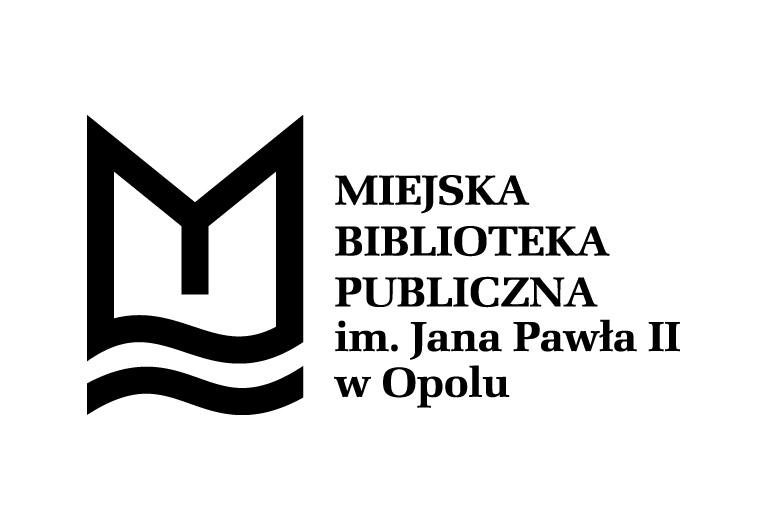 Miejska Biblioteka Publiczna w OpoluogłaszaXVI Ogólnopolski Konkurs na Esej„Idź, biegnij, jedź: podróżowanie dla podróżowania w książkach Olgi Tokarczuk” (Temat w roku 2019)Termin nadsyłania prac upływa z dniem 22.11.2019 r. REGULAMIN„Celem mojej pielgrzymki jest zawsze inny pielgrzym”, jak mantrę powtarza Olga Tokarczuk, pisarka, która z podróżowania czyni zarówno jeden z głównych motywów swojego pisarstwa, jak i – w wymiarze zdecydowanie bardziej rudymentarnym – sens ludzkiego istnienia. Tym samym udaje jej się uchwycić tę cechę, która chyba najbardziej charakteryzuje naszą współczesność. Autorka Biegunów nakazuje: „ruszaj się, kiwaj, kołysz, idź, biegnij”, gdyż wie, że to ciągły ruch stanowi wspólny dla nas wszystkich mianownik. Bo czy tacy właśnie nie jesteśmy? Podróżujemy nie z powodu fundamentalnej potrzeby przeżycia, ale dla czystej przyjemności lub dla zabicia nudy i wypełnienia czymś czasu. Albo jeszcze dlatego, że nie wyobrażamy sobie, aby mogło być inaczej. Wchłaniamy w siebie całą różnorodność ruchu: twarze mijanych osób, których już nigdy więcej nie spotkamy (chyba, że na portalu społecznościowym); identyczne wnętrza pensjonatów i hosteli, kuszące swoją bezpłciową neutralnością; zdjęcia egzotycznych miejsc w rozdzielczości HD robione najnowocześniejszym telefonem komórkowym; posty z nowo odwiedzanych miejsc publikowane na Facebooku wraz z zabawnym komentarzem, który ma nam zapewnić ileś tam lajków. Innymi słowy, jesteśmy współczesnymi nomadami: ludźmi – jak podaje Słownik języka polskiego – „zmieniającymi często miejsce pobytu, prowadzącymi nieosiadły tryb życia; koczownikami, wędrowcami, tułaczami”.Jaki sens ma ten nieustanny ruch, to ciągłe krążenie arteriami świata? Czy w ogóle jest w tej mgławicowej formie jakakolwiek treść? Czy jesteśmy spacerowiczami, turystami, włóczęgami i graczami jednocześnie? A jeśli tak, to w co tak naprawdę gramy? Gdzie i po co nieustannie nas nosi? Czy ten swoisty nomadyzm z wpisanym weń ryzykiem jest czymś już w nas głęboko zakorzenionym? O świecie w ruchu jako zbiorowisku szans Zygmunt Bauman pisze tak: „każda szansa dobra, żadnej nie warto przegapić, spryt wymaga, by się schylić i podnieść ją, gdy się trafi, ale i nie zginać grzbietu zbyt gorliwie, aby nie pozbawić go giętkości na przyszłość”. Może jest więc tak, że to właśnie krążąc bez celu odnajdujemy jakiś sens?	Podobnie uważa Olga Tokarczuk, która stwierdza: „Podróż jest chyba największym zbliżeniem do tego, czym współczesny świat wydaje się być – ruchem, niestabilnością”, a gdzie indziej dodaje do tej listy płynność i iluzoryczność. A Ty? Czy też tak uważasz? Czy też czujesz się współczesnym nomadą/pielgrzymem, który żyje z i dla ruchu? Napisz o tym: biegnij, płyń, bądź. Albowiem, „błogosławiony,  który  idzie”.I. Organizator KonkursuKonkurs jest prowadzony przez Organizatora na zasadzie niniejszego Regulaminu.Organizatorem jest Miejska Biblioteka Publiczna  im. Jana Pawła II w Opolu, ul. Minorytów 4, 45-017 Opole, www.mbp.opole.plII. Adresaci KonkursuUdział w Konkursie mogą wziąć: I kategoria – uczniowie szkół średnich ogólnokształcących i zawodowych kończących się egzaminem dojrzałości.II kategoria –  studenci uczelni wyższych – bez względu na kierunek oraz tryb odbywania studiów.III. NagrodyKapituła Konkursu przyzna następujące nagrody i wyróżnienia:kategoria I: I miejsce: nagroda pieniężna w wysokości – 750 zł II miejsce: nagroda pieniężna w wysokości – 600 złIII miejsce: nagroda pieniężna w wysokości – 400 złkategoria II:I miejsce: nagroda pieniężna w wysokości – 750 zł II miejsce: nagroda pieniężna w wysokości – 600 złIII miejsce: nagroda pieniężna w wysokości – 400 zł	Kapituła Konkursu może także przyznać: 2 wyróżnienia po 100 zł i 5 nagród rzeczowych w każdej z kategorii. IV. Czas trwania konkursuKonkurs rozpoczyna się 3.06.2019 r. i trwać będzie do 22.11.2019 r.  (decyduje data stempla pocztowego).V. Zasady KonkursuWarunkiem udziału w Konkursie jest zapoznanie się z Regulaminem.Udział w Konkursie jest bezpłatny.W Konkursie udział wezmą wyłącznie prace dotąd nigdzie nie publikowane drukiem 
i nie będące zwycięzcami innych konkursów.Uczestnik Konkursu zgadza się na nieodpłatne wykorzystanie przez Organizatora nadesłanej pracy do celów promocyjnych, wydawniczych i innych zgodnych z działalnością Organizatora.Każda praca powinna być podpisana godłem lub pseudonimem, dane osobowe 
(imię i nazwisko, dokładny adres z kodem pocztowym, telefon, e-mail, zgoda na przetwarzanie danych osobowych – do pobrania na stronie) powinny zostać umieszczone w zamkniętej kopercie, oznaczonej tym samym godłem lub pseudonimem co praca.Każdy uczestnik może wystąpić pod jednym godłem lub pseudonimem i może przesłać tylko jedną pracę konkursową.Organizator nie bierze odpowiedzialności za naruszenie praw autorskich przez Uczestników Konkursu. Odpowiedzialność ta spoczywa na Uczestnikach Konkursu.Rozstrzygnięcie Konkursu nastąpi do 16.12.2019 r. i dokona tego Kapituła Konkursu w składzie:dr hab. Adrian Gleń, prof. UO – pracownik naukowy Instytutu Filologii Polskiej Uniwersytetu   Opolskiego, poeta, krytyk literacki;dr hab. Jacek Gutorow, prof. UO – pracownik naukowy Instytutu Filologii Angielskiej Uniwersytetu Opolskiego, poeta, tłumacz, eseista, krytyk literacki; dr Sławomir Kuźnicki – pracownik naukowy Instytutu Filologii Angielskiej Uniwersytetu Opolskiego, poeta, krytyk literacki. Informacje o wynikach Konkursu będą dostępne na stronie internetowej: www.mbp.opole.pl Zwycięzcy Konkursu oraz osoby, których prace zostaną wyróżnione będą powiadomieni telefonicznie lub pocztą elektroniczną. Pozostali uczestnicy nie będą indywidualnie powiadamiani.Wszyscy laureaci zobowiązani są do osobistego odbioru nagrody.  Przesłanie pracy konkursowej jest równoznaczne z wyrażeniem przez zgłaszającego zgody na przetwarzanie jego danych osobowych (imię, nazwisko, adres zamieszkania, dana osobowe podane w pracy konkursowej). Dane osobowe będą przetwarzane przez Miejską Bibliotekę Publiczną im. Jana Pawła II w Opolu: - na podstawie art. 6 ust. 1 lit. a) Rozporządzenia Parlamentu Europejskiego i Rady (UE) 2016/679 z dn. 27.04.2016 dotyczącego ochrony danych osobowych (dalej: „RODO”) w celu: realizacji Konkursu, wyłonienia i ogłoszenia zwycięzców Konkursu, zebrania opinii od uczestników o przeprowadzonym Konkursie, wysyłania informacji związanych z Konkursem – przez czas niezbędny do przeprowadzenia Konkursu; 
- w zakresie ochrony praw własności intelektualnej - na podstawie art. 6 ust. 1 lit. f) RODO gdy jest to niezbędne z uwagi na prawnie uzasadniony interes Organizatora zapewnienia możliwości do korzystania z praw na dobrach niematerialnych – przez czas niezbędny, nie dłuższy niż czas trwania tych praw. Bez podania powyższych danych nie będzie możliwe uczestnictwo zgłaszającego w Konkursie. Administratorem danych osobowych uczestnika Konkursu jest Miejska Biblioteka Publiczna im. Jana Pawła II z siedzibą w Opolu, ul. Minorytów 4.Uczestnikowi Konkursu przysługuje prawo dostępu do swoich danych osobowych, ich sprostowania, zmiany, usunięcia, ograniczenia przetwarzania, przenoszenia, prawo do wniesienia sprzeciwu wobec przetwarzania, wniesienia skargi do organu nadzorczego, na zasadach określonych w RODO. Dane mogą zostać przekazane podmiotom świadczącym na rzecz MBP w Opolu  usługi  objętych klauzulą poufności. Przetwarzanie danych uczestników konkursu zostanie zakończone, gdy cel, dla którego dane zostały zebrane przestanie być aktualny. Szczegóły zawarte są Polityce bezpieczeństwa  MBP  https://mbp.opole.pl/polityka-prywatnosci/VI. Warunki techniczne Praca musi być przygotowana w edytorze tekstowym, Times New Roman (wielkość czcionki 12, marginesy , odstępy między wierszami ), objętość tekstu nie może przekroczyć 5 stron maszynopisu i powinna być dostarczona w 4 egzemplarzach oraz dodatkowo na nośniku elektronicznym (CD-ROM).Do Konkursu przyjmowane będą tylko te prace, które zostaną nadesłane w postaci  wydruku komputerowego bądź maszynopisu. Prace należy przesłać na adres: Miejska Biblioteka Publiczna im Jana Pawła II, ul. Minorytów 4, 45-017 Opole z dopiskiem „ESEJ” kat. I lub kat. II.Prace nie spełniające warunków technicznych nie będą uwzględniane w Konkursie.